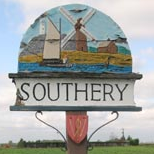 SOUTHERY PARISH COUNCIL Draft minutes of the Annual Parish meeting at held on 9th May 2016 at 7.00pm in Southery village hallPresent: Cllr D Everitt, Cllr S Everitt, Cllr J Hobden, Cllr R Whitehead, Cllr C Copsey, Cllr M Bird, Cllr T Feltwell, Cllr M Storey, ClerkApologies: Cllr S Hart, Cllr M Moore.Chairman’s announcementsMembers of the public comments / questionsMembers of the public discussed the idea of a new village hall, questions were asked as to how it would be funded and if a new hall is really necessary.Strong opinions expressed were against proposing to build it on the playing field but felt that the current site would be more favorable.It was suggested that the current facilities do not raise enough income to keep them maintained so it was doubtful  that funds would be available to support a new hall.Cllr D Everitt explained that the Parish Council are in the very early stages of discussing the idea of a new village hall with the village hall committee. If it is decided that this is a project that they wish to pursue then there will be a public meeting and consultation to take into account the opinions of the parishioners before any decisions are made.The existing village hall is in need of some expensive repairs and maintenance work which could amount to £30 -£40,000.Members of the public also raised some concerns that there is soil and rubbish being dumped on the playing field car park. Cllr Copsey is aware of the soil and has arranged to clean this away.Meeting closed 7.30pm